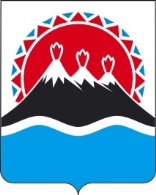 УСТЬ-БОЛЬШЕРЕЦКАЯ 
ТЕРРИТОРИАЛЬНАЯ ИЗБИРАТЕЛЬНАЯ КОМИССИЯ
ПОСТАНОВЛЕНИЕс.Усть-Большерецк

О зачислении   в  резерв  Кавалерской    участковой избирательной комиссий избирательного участка № 141
  	На основании пункта 51 статьи 27 Федерального закона «Об основных гарантиях прав и права на участие в референдуме граждан Российской Федерации», Усть-Большерецкая территориальная избирательная комиссияп о с т а н о в л я е т:
 Зачислить в резерв состава членов Кавалерской участковой избирательной комиссий избирательного участка № 141 следующих граждан:Турчаеву Наталью Анатольевну, 1961 года рождения, образование среднее профессиональное, проживающую в с. Кавалерское, пенсионерку, выдвинутую избирателями по месту жительства. Опыта работы в избирательных кампаниях не имеет. Черёмухину Елену Павловну,  1964  года рождения, образование общее среднее, проживающую в с. Кавалерское, пенсионерку, выдвинутую собранием избирателей по месту жительства. Опыта работы в избирательных кампаниях не имеет.2.    Обнародовать настоящее постановление путём размещения  на информационном стенде  Усть-Большерецкой территориальной избирательной комиссии.3.        Контроль за выполнением настоящего постановления возложить на секретаря Усть-Большерецкой территориальной избирательной комиссии Н.Н. Бокову.ПредседательУсть-Большерецкой территориальной          избирательной комиссии	        Л.Н. УтенышеваСекретарьУсть-Большерецкой территориальнойизбирательной комиссии	              Н.Н. Бокова10марта2020 г№80/355